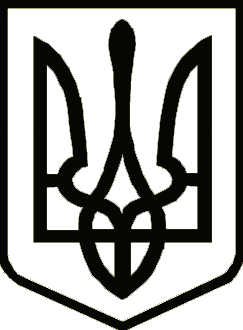 УКРАЇНАЧЕРНІГІВСЬКА ОБЛАСНА ДЕРЖАВНА АДМІНІСТРАЦІЯУПРАВЛІННЯ КАПІТАЛЬНОГО БУДІВНИЦТВАН А К А ЗПро затвердження плану заходівщодо запобігання та виявлення корупції в Управлінні на 2023 рікВідповідно до статей 6, 41 Закону України «Про місцеві державні адміністрації», на виконання пункту 1 частини шостої статті 131 Закону України «Про запобігання корупції», Антикорупційної програми Чернігівської обласної державної адміністрації на 2021-2023 роки, затвердженої розпорядженням голови Чернігівської обласної державної адміністрації від 11.06.2021 № 732 (зі змінами), н а к а з у ю :1. Затвердити План заходів щодо запобігання та виявлення корупції в Управлінні капітального будівництва Чернігівської обласної державної адміністрації на 2023 рік (далі – План заходів), що додається.		2. Головному спеціалісту з питань запобігання та виявлення корупції Управління капітального будівництва Чернігівської обласної державної адміністрації Ірині ВАСИЛЬЧЕНКО та керівникам структурних підрозділів забезпечити безумовне виконання заходів, передбачених Планом заходів.		3. Контроль за виконанням цього наказу залишаю за собою.Начальник                                                                           Ярослав СЛЄСАРЕНКОЗАТВЕРДЖЕНОнаказ начальника Управління
капітального будівництва Чернігівської обласної державної адміністрації
14 грудня 2022 р. № 237ПЛАНзаходів щодо запобігання та виявлення корупції в Управлінні капітального будівництва Чернігівської обласної державної адміністраціїна 2023 рікГоловний спеціаліст з питань запобіганнята виявлення корупції					                      Ірина ВАСИЛЬЧЕНКОвід 14 грудня 2022 р.       Чернігів       № 237№п/пЗміст заходуТермінвиконанняВідповідальнівиконавці12341Забезпечення своєчасного подання щорічних декларацій працівниками УправлінняУ строки, визначені законодавствомГоловний спеціаліст зпитань запобігання та виявлення корупції2Попередження працівників Управління, які звільняються, та відповідно до вимог законодавства є суб’єктами декларування, про необхідність своєчасного подання декларацій при звільненніПротягом року Головний спеціаліст зпитань запобігання та виявлення корупції3Підготовка узагальненої інформації щодо подання щорічних декларацій працівниками УправлінняЗа потребиГоловний спеціаліст зпитань запобігання та виявлення корупції4Надання методичної та консультаційної допомоги працівникам Управління в заповненні електронних декларацій осіб, уповноважених на виконання функцій держави або місцевого самоврядування Протягом року Головний спеціаліст зпитань запобігання та виявлення корупціі5Надання Чернігівській обласній державній адміністрації інформації щодо виконання Управлінням Антикорупційної програми Чернігівської обласної державної адміністрації на 2021-2023 роки, затвердженої розпорядженням голови Чернігівської обласної державної адміністрації від 11.06.2021 № 732 (зі змінами) Не пізніше 30.12.2023Головний спеціаліст зпитань запобігання та виявлення корупції6Реєстрація повідомлень про наявність-відсутність реального та/або потенційного конфлікту інтересів працівників УправлінняПротягом рокуГоловний спеціаліст зпитань запобігання та виявлення корупції7Виявлення фактів щодо наявності конфлікту інтересів працівників Управління та вжиття заходів щодо їх врегулювання, згідно з чинним законодавствомПротягом рокуГоловний спеціаліст зпитань запобігання та виявлення корупції8Підготовка та подання до Національного агентства з питань запобігання корупції інформації щодо діяльності уповноваженої особи з питань запобігання та виявлення корупції Управління за 2022 рікУ строки, визначені законодавствомГоловний спеціаліст зпитань запобігання та виявлення корупції9Забезпечення проведення роботи з виконання Антикорупційної програми Чернігівської обласної державної адміністрації на 2021-2023 роки, затвердженої розпорядженням голови Чернігівської обласної державної адміністрації від 11.06.2021 № 732 (зі змінами) в Управлінні Протягом рокуГоловний спеціаліст зпитань запобігання та виявлення корупції Керівники структурних підрозділів10Забезпечення можливості для внесення викривачами повідомлень про корупційні або пов’язані з корупцією правопорушення, вчинені працівниками Управління, зокрема за допомогою засобів поштового зв’язку, телефонного зв’язку, електронного зв’язку та банеру «Куди повідомити про корупцію», розміщеному на офіційному вебсайті УправлінняПротягом рокуГоловний спеціаліст зпитань запобігання та виявлення корупціїВідділ інформаційного забезпечення, контролю та організації діловодства11Забезпечення розміщення актуальної інформації з питань дотримання вимог антикорупційного законодавства в підрубриці «Запобігання проявам корупції» рубрики «Державна служба» на офіційному вебсайті УправлінняПротягом рокуГоловний спеціаліст зпитань запобігання та виявлення корупціїВідділ інформаційного забезпечення, контролю та організації діловодства12Проведення консультацій для членів конкурсної комісії на зайняття посад державної служби в Управлінні з питань дотримання вимог антикорупційного законодавства (у разі закінчення воєнного стану та проведення конкурсів)Протягом року Головний спеціаліст зпитань запобігання та виявлення корупції13Ознайомлення державних службовців із змінами в антикорупційному законодавствіПротягом рокуГоловний спеціаліст зпитань запобігання та виявлення корупції14Забезпечення розгляду повідомлень про корупційні або пов’язані з корупцією правопорушення, вчинені працівниками УправлінняПротягом рокуГоловний спеціаліст зпитань запобігання та виявлення корупції15Проведення службових розслідувань (перевірок), у разі потреби, з метою виявлення причин та умов, що сприяли вчиненню корупційного правопорушення або невиконання вимог антикорупційного законодавства (за потреби)Протягом рокуГоловний спеціаліст зпитань запобігання та виявлення корупції16Вжиття передбачених законодавством заходів щодо припинення корупційного або пов’язаного з корупцією правопорушення, вчинених працівниками Управління, з обов’язковим інформуванням про такий факт спеціально уповноважених суб’єктів у сфері протидії корупції (за потреби)Протягом рокуГоловний спеціаліст зпитань запобігання та виявлення корупції17Проведення навчань для працівників Управління з питань дотримання вимог антикорупційного законодавства, в тому числі запобігання та врегулювання конфлікту інтересівПротягом рокуГоловний спеціаліст зпитань запобігання та виявлення корупції18Забезпечення організації підвищення кваліфікації державних службовців Управління за професійними програмами, програмами тематичних короткострокових семінарів з питань запобігання та протидії корупціїПротягом рокуГоловний спеціаліст зпитань запобігання та виявлення корупціїВідділ з питань управління персоналом19Проведення інструктажу для працівників, які призначаються на посади державної служби в Управлінні, щодо ознайомлення з основними вимогами, обмеженнями та заборонами, встановленими Законом України «Про запобігання корупції»Протягом рокуГоловний спеціаліст зпитань запобігання та виявлення корупції20Ознайомлення працівників, які припиняють діяльність, пов'язану з виконанням функцій держави в Управлінні, з обмеженнями після припинення діяльності, пов'язаної з виконанням функцій держави, відповідно до Закону України «Про запобігання корупції»Протягом рокуГоловний спеціаліст зпитань запобігання та виявлення корупції21Візування всіх проектів наказів начальника УправлінняПротягом рокуГоловний спеціаліст зпитань запобігання та виявлення корупції22Надання консультацій працівникам Управління з питань дотримання вимог антикорупційного законодавства та реєстрація таких консультацій в журнал обліку консультацій з питань запобігання проявам корупції в УправлінніПротягом рокуГоловний спеціаліст зпитань запобігання та виявлення корупції23Забезпечення ведення обліку працівників Управління, притягнутих до відповідальності за вчинення корупційних або пов’язаних з корупцією правопорушеньПротягом рокуГоловний спеціаліст зпитань запобігання та виявлення корупції